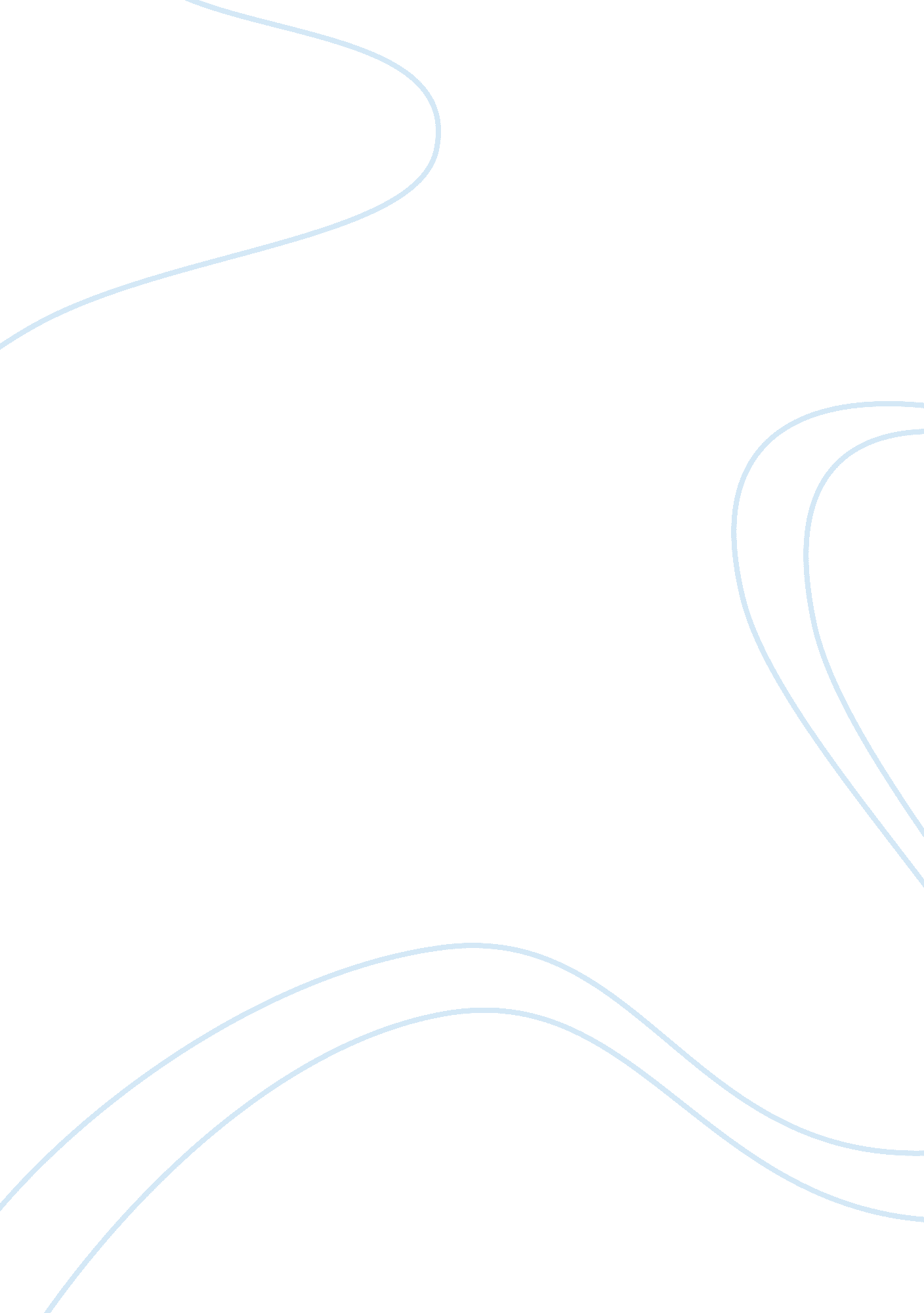 Case study of precision engineering ltd environmental sciences essayEnvironment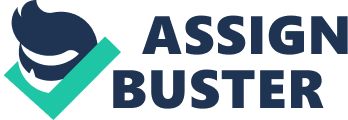 \n[toc title="Table of Contents"]\n \n \t Engineering Process Controls \n \t Hierarchy of control \n \t Solvent reduction \n \t Solvent isolation \n \t Personal Protective Equipment \n \t Monitoring and control strategies \n \t Control strategy \n \t Management controls \n \n[/toc]\n \n The Management ofHealthand Safety at Work Regulations, 1999 and the Control of Substances Hazardous to Health Regulations, 2002 Regulation, places a legalresponsibilityon employers to cut down the hazard to employees `` so far as is moderately operable '' from exposure to chemicals. It besides places a responsibility of attention to others who may be affected by any work activities-goods and services provided. A hazard appraisal if carried out right will place many control methods ; nevertheless it will besides sketch residuary factors which may still be harmful to wellness even with robust control steps in topographic point, farther controls may be required: Management controls: ( Training, Information ; Guidance ; Supervision ) : Technologycontrols ( Elimination ; Substitution ; Reduction ; Isolation ) . However farther controls ; an appropriate wellness surveillance government ( s ) may be required when indicated. Health surveillance will be necessary by agencies of an identified disease-adverse-health status. A condition-disease straight related to an employee by exposure to a particular-specific wellness hazard. Where a Hazard Assessment ( RA ) placing a `` sensible likeliness '' that it occurred as portion of their on the job conditions. And it can be established under known-valid techniques ( e. g. sampling/laboratory proving ) . Previous related cases of work related sick wellness conditions in similar industry. E. g. ( Reporting of Injuries Diseases and Dangerous Occurrence Regulations, 1995 ) , ( RIDDOR ) ( Health and Safety Executive ) , ( HSE stats ) . ( Insurance claims, benchmarking similar industries ) . Do we use/supply carcinogens ; solvent fume-vapour merchandises. Make our employees/individuals use ( Personal Protective Equipment Regulations 1992 ) , during their normal on the job activities. ( `` HSE Health Surveillance at Work HSG61, HSE Preventing Asthma at Work '' ) Taken from: - ( The Health and Safety Executive Statistics 2010/11 ) . `` The current estimation of the one-year figure of occupational malignant neoplastic disease deceases in Great Britain is around 8000. Around 15 % of Chronic Obstructive Pulmonary Disease ( COPD ) including bronchitis and emphysema ) may be work related. This suggests there could be some 4000 ( COPD ) deceases each twelvemonth due to past occupational exposures to exhausts, chemicals and dusts '' . Regulation ( 10 ) ( COSHH, 2002 ) outlines the demand to supervise employee 's exposure to risky substances. One such technique is `` Air Sampling '' , ( EH40, 2005 2nd Edition 2011 ) , Workplace Exposure Limits. A substance given-assigned a specified ( WEL ) `` is the maximal concentration of an airborne substance averaged over a referenced clip period, to which an person ( s ) may be exposed by inspiration '' ) . ( COSHH, 2002 ) Regulation 7 ( 7 ) - ( degree Celsius ) ( `` Exposure to Asthmagens & A ; Carcinogens '' ) requires an employer to cut down exposure `` so far as is sensible operable '' . In our instance it will be necessary to transport out a methodological air trying programme as outlined by ( COSHH, 2002 ) , ordinance ( 10 ) . ( EH40, 2005 ) : outlines exposure 's to Trichloroethylene-Toluene as: - 100 ppm for 8hr long term exposure, 200 ppm for 15min short term exposure. Monitoring Procedure: To set up an exposure degree for both dissolvers a `` Personal full-shift time-weighted-average ( TWA ) needs be established '' . Monitoring must be arranged at the `` external respiration zone '' , the unit is normally worn on the lapel of the trial topic, the pump unit attached to an person 's belt, ( HSE, MDHS 70 ) . The chosen unit: a ( Casella Vortex IS ) , ( IS ) per se safe ( spark-ignition cogent evidence ) , `` Mk 42 '' , Class 1 to BS1259 point. This unit is industry recognised for its truth in bring forthing effectual consequences for `` Personal-Dose '' monitoring-measurement techniques and would be appropriately effectual in this instance. `` Stainless steel '' trying tubings are used integrating `` SKC 226-357 sorbent tubing tenax '' , infused with 250mg of sorbent lined activated wood coal, calibrated to pull air at a known rate between 0. 5-3. 5liters/min. Unit standardization will be necessary, by ( `` Field Rotameter '' ) to find flow rates. Each individual is equipment with a device at the start of their displacement ; they 're instructed to transport out their day-to-day undertaking ( s ) , limited to the usage of solvent compounds in the preset countries. All breaks non-associated actions ; other activities are non calculated during the monitoring procedure, nevertheless will be recorded as portion of the exposure computations as ( 0 ) ratings. It will be necessary to supervise all employees as the work store country constitutes their primary location. The monitoring procedure should take around two hebdomads to finish as all six persons have to be assessed. However sampling readings are farther required for the chemical shop country. The operation has seven employees ; nevertheless one is the receptionist, one a director. Normally the monitoring procedure would be 1-5 ratio it would be prudent to include all five employees plus the director as portion of the monitoring programme. Current on the job times are: 8am-6pm Mon-Fri, 8am-12midday Saturday. ( EH40, 2005 2nd Edition 2011 ) . `` Time increases may be split into several sessions for the intent of monitoring/sampling, taking history of remainder & A ; meal interruptions etc. E. g. `` : Trichloroethylene-Toluene Working period Exposure ( mg. m-3 ) Duration of trying ( H ) 08: 00-10: 30 0. 32 2. 5 10: 45-12: 45 0. 07 2 13: 30-15: 30 0. 2 2 15: 45-17: 15 0. 1 1. 5 Exposure is calculated as ( 0 ) during the periods 10: 30 to 10: 45, 12: 45 to 13: 30 and 15: 30 to 15: 45. The 8-hour TWA = ( 0. 32 x 2. 5 ) + ( 0. 07 x 2 ) + ( 0. 20 x 2 ) + ( 0. 10 x 1. 5 ) + ( 0 x 1. 25 ) 8 0. 80 + 0. 14 + 0. 40 + 0. 15 + 08= 0. 19 mg. m-3 Around 1-10 tubings will be used as `` mention tubings '' . The monitoring result ( s ) are really much dependant upon the sampling-analysis findings, nevertheless if past monitoring informations is believable, the debut of a Health Surveillance government may be necessary. Sampling analysis demands to be carried out by an independent beginning, a specialist research lab to find concentration values. The procedure used is: `` Thermal Desorption '' and `` gas mass spectrum chromatography, ( GC-MS ) . ( GC-MS ) represents a quantitative gas chromatography-mass spectrometry procedure and library designation for each compound is extended. ( GC-MS ) is extremely recommended by industry for volatile chemical contaminations. The analysis process must be undertaken by a UKAS accredited installation. Inside the edifice are four countries. Engineering Process Controls Preciseness Engineering Ltd has traditional used dissolvers in their metal degreasing and surface cleansing operations. The more common groups associated with this procedure are: chlorinated dissolver types such as: - Perchloroethylene, Dichloromethane ( Methylene Chloride ) trichloroethane and Toluene. Precision Engineering Ltd has preponderantly used Trichloroethylene ( CICH= CCI2 ) and Toluene ( C6H5CH3 ) as their preferable dissolver for operation use. The reclassification of Trichloroethylene ( 'trike ' ) , to a class 2 carcinogen, ( European Union, 2001 ) , ( EU ) and comes under ( Risk Phase R45, R42 /43 ) , respiratory sensitiser's/mutagens ( Risk Phase R46 ) . Primary statute law covering these countries include: ( Chemicals Hazards Information and Packaging for Supply Regulations, 2009 ) ( CHIP4 ) . Further statute law is covered by: ( Control of Substances Hazardous to Health Regulations, 2002 ) , together with the ( Solvent Emissions Directive, 1999 ) , ( SED ) and is aimed at commanding ( VOCs ) volatile organic compounds, the intent of this study may be outside of the remit of ( SED, 1999 ) ordinances, but ( Registration, Evaluation, Authorisation & A ; Restriction of Chemicals Regulations, 2009 ) , ( REACH ) , will hold an impact on the operations as we 're a down-stream client. Alternative adept advice may necessitate to be kind from the Local Council Environmental Department and perchance Governmental Environmental Agencies. All Category 1-2 carcinogens have specific demands under ( COSHH, 2002 ) : we must so see utilizing a hierarchy of control methodological analysis: See Substitution, the usage of lupus erythematosus ( VOC ) in the operation ; where 'reasonably operable ' . If non 'reasonably operable ' Full or partial Enclosure of the metal degreasing process, costs associated with a decrease in stuffs mayfinancethe enclosure outgo. Using a lupus erythematosus ( VOC ) may significantly impact statute law ( SED, 1999 ) . Using the ( HSE, ENG information Sheet 40 ) , a to the full designed ; constructed ; operated and right maintained degreasing procedure can be maintained at exposure degrees of 20 ppm and below. Further considerations ( HSE, ENG information Sheet 40 ) , outline the demand to be after for waste direction process ; sums of chemical ingestion, its storage ; its disposal by Who and How? Hierarchy of control The practicalities of Elimination at this occasion are limited ; nevertheless careful consideration to alternate methods through Substitution should be looked at traveling frontward. Alternate replacements may include Aqueous and semi-Aqueous cleansing stuffs, careful consideration-advice from the provider should be obtained prior to any permutation. Any mechanical ; works or chemical alterations would necessitate a new ( COSHH, 2002 ) ( RA ) as the company presently employs more than five employees. Details-records of any important alterations are required under ( COSHH, 2002 ) ; this includes active engagement during the reappraisal procedure by employees, including any relevant information ; preparation and communicating feedback. Substituting current dissolvers may present other important dangers which will necessitate farther rating. Many organic dissolvers are flammable highly-flammable in their belongings. E. g. If an organic dissolver has a Flash Point of 32oc or less, we will hold to do commissariats in order to run into the ( `` Dangerous Substances and Explosive Atmospheres Regulations, 2005 '' ) , ( DSEAR ) . However higher-flashpoint dissolvers do non co-inside with the ordinances, but provisions-controls will still use. Specific counsel is available for flammable chemicals-liquids, ( i. e. Safe Use and Handling of Flammable Liquids ; HSG140 '' ) , Solvent reduction The local ( HSE ) or Fire & A ; Rescue Authority purely enforce fire safety ; fire safeguards, under the ( Health and Safety at Work etc Act 1974 ) , the ( Management of Health and Safety at Work Regulations, 1999 ) and ( `` Dangerous Substances and Explosive Atmospheres Regulations, 2005 '' ) , ( DSEAR ) . Chemical storage-containment is paramount. However so are the measures and differing types of chemicals, as they present a important Fire jeopardy every bit good as holding a damaging consequence on theenvironmentif released? An enclosed system attack could cut down the measures on site: - ( capital outgo out-lay, nest eggs ) , making instant fiscal inducements. One major jeopardy that needs immediate attending, the vas containers in which the chemicals are stored are unsuitable in type, constructed from Plastic, for our intents we require metal containment storage units as per-manufacture-industry counsel. Solvent isolation Guaranting the chemicals-solvents are contained within a individual designated country: ( Chemical room ) . Access to the room is non controlled ; a locked door policy needs to be brought in along with a sign-in-sign-out policy along with measures, ( telling fiscal control ) . Adoption of rigorous control policy will besides cut down the contact exposure to our employees. Where 'reasonable operable ' the usage of an enclosed methods should be evaluated. Serious consideration for the usage of an ( LEV ) system for the chemical shop room should be considered. However the fact that the chief workshop country has TWO mechanical extraction fans inoperable, may hold contributed to the historical high exposure degrees as indicated. E. g. An extraction rate for the chemical shop room of: - 640-915m3/hr per M2 surface working-area is extremely recommended. Personal Protective Equipment Merely used as a last resort, the ( COSHH Regulations, 2002 ) ( Fifth Edition ) in con-junction with ( PPE Regulations, 2002 ) lineation that equipment must conform to specific demands for its usage. More specific demands outline the usage of ( RPE ) , respiratory protective equipment, ( Organic Vapour Masks ) , if a ( RA ) has indicated the demand. Its usage requires specialist preparation: `` fit trial '' . Normally associated with engineering-manufacturing and used as a coolant ; normally referred to as `` slurry ; soup or white H2O '' . Coolant 's can be grouped into 4-classes: ( `` straight oil ; soluble oil ; synthetics ; semi-synthetics '' ) . Associated health-effects exposure paths: aerosol breathing-airway and dermal-contact, local effects. Monitoring and control strategies An ( IOM ) `` SKC-225-70A, Institute of Occupational Medicine ( inhalable dust ) sampling station monitoring scheme would be an effectual option for measuring contact exposure. Personal exposure bounds for oil mist: 5mg/m-3 8hr ( TWA ) ; 10mg/m-3 ( STEL ) . The unit can be set-up to mensurate atom affair concentration from 1Aµgm-3. The units rule map is to pull a volume of air onto a aggregation substrate-filter, dust mass is collected and is determined by weighing the substrate prior-after sampling. The ( IOM ) unit requires a pump unit with an air-flow rate of 2. 0 A± 0. 1 litre/min across the sampling clip period and has a trying `` prejudice of less than A±5 % to BS EN481 specification. Personal monitoring, the unit is attached to the person at the `` external respiration zone '' , the pump is connected by a tubing placed on a harness ; belt ; normally the sampling station is placed at the take a breathing zone ( 30cm ) from the oral cavity. Therefore the unit is mounted on the upper-chest, collar-bone country. Unit standardization is required a flow-rate 0. 1 litre/min measured against a primary criterion ( bubble flow metre ) as they 're readings do non necessitate pressure-temperature standardization, traceable to `` national criterions '' ( MDHS14 ) . Personal monitoring ; the person is equipment with ( IOM ) device at the start of their displacement ; they 're instructed to transport out their day-to-day undertaking ( s ) , limited to the usage of ( MWF ) in the preset countries. All breaks non-associated actions ; other activities are non calculated during the monitoring procedure, nevertheless will be recorded as portion of the exposure computations as ( 0 ) ratings. A full displacement exposure is recorded ; samples are collected, stray so packed-stored to avoid taint. Largely dependent on the Numberss involved with the ( MWF ) procedure, the monitoring will take 4-5 yearss. The ( IOM ) unit uses a cassette trying device which is sealed after usage. `` A process utilizing gravimetric-chemical analysis for entire inhalable particulates ( TIP ) affecting solvent extraction utilizing hexane and dimethyl sulphoxide followed by analysis utilizing gas chromatography-mass spectroscopy ( GC-MS ) '' under laboratory conditions. Control strategy The Elimination of ( MWF ) at this occasion is limited: However Substitution of high solute-oil content could be considered by utilizing water-mixed fluids, nevertheless if technology controls are applied exposure degrees can be maintained below 5mg/m-3 8hr ( TWA ) ; 10mg/m-3 ( STEL ) if suited and sufficient processs are implemented/maintained. The age of the machine, guarantee that all Planned, Routine, Statutory, care governments are carried out, ( Provision and Use of Work Equipment Regulations, 1998 ) . The usage of any Enclosures, Local fumes Ventilation ( LEV ) : 640-915m-3/hr per m-2 surface working-area, splash guarding must be enforced if fitted. The distance of the operator to the machine has an impact. Particular accent on machine oil flow rates ( splash-back ) , air cleaning/drying methods require monitoring. Increasing Fresh-Air and diminishing recirculation of General Ventilation systems. If air-flow is blown onto the machine an person is likely to be exposed to increased degrees of contaminations. Sum fluids, the remotion of `` swarf-fines '' from the mixture, debut of filters ( e. g. mesh-drum, or magnetic filter type ) as differing procedures may be carried out on the unit, ( grinding-turning-milling etc. ) . Evidence shows that the presence of mulcts in mineral oils interferes with the public presentation of a machine and is a `` factor taking to dermatitis '' . ( MWF ) suppliers-industry criterions outline taint degrees for swarf-fines over 100 ppm for fluid ( Neat oil ) public presentation is regarded as grossly contaminated. ( COSHH, 2002 ) ordinance 7. 7 ( a ) agenda 2A lineations regular amount cheques for bacterial-endotoxin taint as portion of a hebdomadal cheque government. An upper bound of 106 CFU/ml is recommended and consideration on unstable direction demands to be implemented. Additives such as ( biocide ) can be used to top-up degrees ; nevertheless both `` replenishment-replacement '' may impact bacteriological water-mix contents and a hebdomadal PH trial should be carried out. Exposure Assessment Document EH74/4 ( MWFs ) ( HSE, 2000 ) , unstable strength if incorrect, ( industries specified tolerances ) has a double consequence: Lowered machine public presentation. Increased inhalation-dermal exposure, bacterial-fungal taint. Management controls ( HSE, 2012 ) `` Provide 0. 4 millimeter nitrile baseball mitts to BS EN 374 criterion. These protect for up to eight hours merely. These baseball mitts are usually thin plenty to supply sleight. Supply thicker baseball mitts to BS EN 374 and BS EN 388 criterions to protect against scratchs and crisp borders '' when cleaning `` amounts '' . `` Provide oculus protection to BS EN 166 criterion where there is a hazard of sprinkling. Provide overalls and do certain forearms are covered '' . However there is an entanglement menace, so utmost cautiousness is required when utilizing baseball mitts for machine use. The usage of a Permit to work system is necessary for amount cleansing. Ensure there are suited `` personal decontamination '' process for workers ; guarantee ( PPE ) has been exhaustively cleaned before farther usage. A rigorous NO 'oily rags ' policy ( pockets ) as portion of preparation, supervising methods. The usage of pre-after work enrolment-emulsifier picks as a tegument attention government needs to be enforced. The proviso of showers demands to be addressed, particularly anterior to the ingestion nutrient cut downing taint by consumption. Annual or periodic medical screening/or biological-biological consequence monitoring. Baseline appraisal needs to be carried out for oculus map ; skin upsets ; liver-kidney map ; cardiovascular-nervous system, respiratory maps including Spirometry trials. This can be done as portion of a new employment government, or when persons are moved in to a new environment or occupation undertaking. Toluene can besides impact hearing, impact vision ; color loss with perennial exposure, Toluene is besides toxic for reproduction. Self-checks, developing to recognize marks of illness facets such giddiness, lethargy demand to be reported instantly. A questionnaire turn toingsmoking& A ; imbibing should be distributed ; the effects-interactions between Trichloroethylene & A ; Toluene exposure in the workplace and societal confounders should besides be addressed by company wellness professional as an intercession scheme. Skin scrutinies are preponderantly used to place tegument upsets, ( occupational nurse-hygienist ) . Generally ocular scrutinies of the tegument for dermatitis are carried out, ( Hands, forearms, lower-legs ) but a questionnaire can be used to supplement the procedure. Health-surveillance is usually assessed yearly or every six-months if required. An appropriate control scheme ; baseline comparing: ( within six hebdomads of employment ) should be carried out. MWF increases the hazard of developing: ( Asthma ; Bronchitis & A ; respiratory piece of land ) external respiration issues. Lung map Spirometry trials can be arranged if indicated by a wellness appraisal. An one-year questionnaire on external respiration can be issued, nevertheless relentless symptoms should be reported: ( supervisor, occupational nurse etc. ) . An appropriate control scheme ; baseline comparing: ( within six hebdomads of employment Lung map trial ) . Further controls can be arranged ; ( e. g. allergy-blood trials, chest X raies, or a more comprehensive Methacholine challenge trial ) . Generally wellness surveillance records are kept for the continuance of the person 's employment. However some ordinances ( Management of Health and Safety at Work Regulations, 1999 ) , ( COSHH, 2002 ) , outline records are kept for up to ( 50 old ages ) . An person may bespeak a transcript of their wellness surveillance records if they leave the company, ( informations protection act, 2000 ) . An employer 's responsibility of attention does non stop with wellness surveillance, it is non adequate that examinations-questionnaires are issued. Any feedback-data must be analysed and farther appropriate control schemes must be considered and addressed, where necessary employees may hold to be assigned other responsibilities. The positive facets of wellness surveillance may non ever be evident by all. By affecting employees at all phases dispels concerns that any reported symptoms are concealed, but how the programme can be evaluated and improved. Staff are kicking of giddiness, lassitude and some minor ocular damage. These symptoms occur when they enter the chemical shop and when they use the dissolvers provided, in the workshop country. The symptoms occur on most years. Following treatments with the Occupational Hygienist, it is their sentiment that the symptoms in the workshop are about certain to originate from exposure to Trichloroethylene vapor in the air although the consequence of Toluene has non been estimated. Historical monitoring records, carried out utilizing index tubings, show that degrees of trichloroethane between 300 to 400 ppm have been identified during the old twelvemonth, although monitoring was stopped due to staff deficits. Management are non nevertheless confident about the truth of these consequences and no measuring of methylbenzene has been attempted. One of the employees has raised concerns sing the possible wellness effects originating from exposures to Metal Working Fluids ( MWF ) at the premises. He has seen on the cyberspace that ( MWF ) can do respiratory and Skin jobs. 